SMLOUVA O ZAJIŠTĚNÍ SLUŽBY SVOZU A ODSTRANĚNÍ A VYUŽITÍ ODPADŮObjednatel:Zastoupená:Sídlo:IČO:Kontaktní osoba:Telefon: E-mail: (dále jen jako „objednatel")aZhotovitel:Zápis v obchodním rejstříku:Zastoupené:Sídlo:Doručovací adresa:IČO:DIČ:Kontaktní osoba:Telefon: E-mail:(dále jen jako „zhotovitel”)ČÍSLO SMLOUVY: ODP/4/2022l. SMLUVNÍ STRANYZákladní škola a Mateřská škola Litvínov —Janov, Přátelství 160, okres Most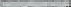 PhDr. Miroslavou Holubovou, ředitelkouPřátelství 160, Litvínov, Janov00832502PhDr. Miroslava HolubováTechnické služby Litvínov s. r. o.zapsaná v OR u Krajského soudu v Ustí nad Labem, oddíl C, vložka 17505 Ing. Petrem Řeháčkem MBA, jednatelem společnostiS. K. Neumanna 1521, 436 Ol Litvínov S. K. Neumanna 1521, 436 01 Litvínov254 23 835CZ254 23 835Jana HaselbergerováIl. Předmět smlouvyPředmětem této smlouvy je převzetí a využití či odstranění odpadů dále definovaných v této smlouvě, jejichž původcem je objednatel. Předmětem je též provedení dopravních výkonů a pronájem nádob na odpady.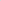 Zhotovitel prohlašuje, že je držitelem veškerých potřebných oprávnění v oblasti nakládání s odpady, má k dispozici odpovídající technické vybavení a smluvně má ošetřeny další odběratelsko-dodavatelské vztahy, které mu umožňují předmět smlouvy realizovat v souladu s platnou legislativou.Ill. Závazky smluvních stran1. Zhotovitel se zavazuje:Převzít od objednatele odpady specifikované v příloze této smlouvy za účelem jejich využití nebo odstranění.Pokud by z provozních důvodů nebyl proveden svoz ve sjednaný termín a došlo by ke znečištění stanoviště nádob na odpad, zabezpečí vyčištění tohoto místa na svůj náklad zhotovitel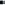 Pokud dojde zaviněním obsluhy zhotovitele ke znečištění místa nakládky odpadu a důvodem nebude ze strany objednatele přeplnění nádoby, zabezpečí zhotovitel na svůj náklad vyčištění prostoru,Zajistit váženi odpadu na vahách opatřených certifikátem o úředním ověření správnosti vážení,V případě požadavku objednatele zajistit přistavení požadovaného množství nádob na odpady a přepravu odpadů do odpovídajícího zařízení.Dodržovat ustanovení zákona o odpadech č. 541/2020 Sb., v platném znění.2. Objednatel se zavazuje:Předávat zhotoviteli pouze odpady specifikované v dodatku této smlouvy. Budou-li se nacházet v nádobách na odpad jiné odpady, není zhotovitel povinen nádoby vyprázdnit.Nádoby na odpad používat k účelu, ke kterému jsou pronajaty. K jinému účelu nádoby na odpad užívat nelze.Nádoby na odpad nepřetěžovat a v případě vlastních nádob používat výhradně nádoby zajištující jejich bezpečné naložení a přepravu odpadů.Odpad ukládat do sběrných nádob tak, aby je bylo možno řádně uzavřít a odpad z nich při manipulaci s nimi nevypadával.Bez souhlasu zhotovitele neprovádět změnu stanoviště nádob.Uhradit zhotoviteli při ztrátě nádoby, při zničení nádoby zapříčiněném objednavatelem vzniklou, zhotovitelem vyčíslenou škodu, představující cenu zůstatkovou (pořizovací cena včetně dopravného v době ztráty — amortizace nádoby).Zajistit prostor, ve kterém jsou umístěny sběrné nádoby na odpad takovým způsobem, aby byl umožněn bezpečný přístup technických prostředků zhotovitele k nádobám a jejich bezpečné naložení.Respektovat výsledky vážení odpadu na vahách určených zhotovitelem. V případě poruchy vážního zařízení bude hmotnost odpadu určena odborným odhadem zástupce zhotovitele vycházejícího z průměrné hmotnosti odpovídající dávce a druhu přiváženého odpadu.Oznámit zhotoviteli včas skutečnosti, které mohou mít vliv na změnu kvality a složeni odpadu (změna technologie atd.).Informovat okamžitě zhotovitele o případných problémech souvisejících s kvalitou poskytovaných služeb.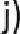 V případě ztráty sběrné nádoby na odpad kat. č. 200108 (biologický odpad z kuchyní a stravoven) bude objednateli fakturována částka 500 Kč/ks bez DPH.Za výše uvedené služby řádně a včas zhotoviteli zaplatit dohodnutou cenu.IV. Závazné podmínky pro svoz odpadu kat. č. 200108Shromažďování biologického odpadu z kuchyní a stravoven (dále jen „gastro odpad”) — nádobySoudky 30 1, 60 1 — mají odnímatelné víko, včetně kovové spony s pákovým uzávěrem. Během plnění soudku gastro odpadem je nutno používat k uzavření pouze PE víko. Kovovou sponou bude soudek uzavřen až těsně před výměnou ve svozový den z důvodu tvorby plynů vlivem kvasných procesů v nádobě. Soudek je možno plnit do % jejich obsahu o celkové hmotnosti do 45 kg u soudku 30 1 a do 60 kg u soudku 60 1.Do gastro nádob se smí odkládat: veškeré kuchyňské zbytky jídel, slupky od zeleniny a ovoce, kosti od kuřat, hovězí a vepřové kosti z vývaru z polévek, skořápky od vajec, zbytky pečiva, kávová sedlina, čaj. Samostatný zbytkový olej na smažení z fritéz lze ukládat pouze odděleně.Do gastro nádob se nesmí odkládat: obaly od zbytků jídel (např. celofány, folie atd.), čistý ztužený olej, velké kosti chovných zvířat.Hygienické podmínky pro skladování gastro odpadů:Z důvodů hygienických a bezpečnostních podmínek je doporučená nejdelší možná doba zdržení gastro odpadu v nádobě za běžných podmínek 2 dny. V případě použití chladícího boxu k uskladnění nádoby s gastro odpadem lze tuto dobu přiměřeně prodloužit.V. Další ujednání1. Jednotlivé druhy odpadů budou zhotovitelem přijímány k využití či odstranění na základě základního popisu odpadu, který musí být v odůvodněných případech (zákonné požadavky, požadavky státní správy) doložen analýzou odpadu realizovanou odbornou laboratoří.2, V případě vlastní přepravy odpadů objednatelem do zařízení určených zhotovitelem, je osádka vozidla povinna dodržovat provozní řád těchto zařízení a musí být vybavena příslušnými doklady v souladu s platnou legislativou,3. Jestliže bude objednatelem předán k využití či odstranění odpad, jehož složení a kvalitativní vlastnosti neodpovídají deklarovanému zařazení dle platného Katalogu odpadů a údajům v této smlouvě, je zhotovitel oprávněn přeúčtovat objednateli veškeré náklady včetně případných sankcí, které mu v souvislosti s dalším nakládáním s tímto odpadem vzniknou. Objednatel se zavazuje řádné a včas tyto náklady a sankce uhradit.VI. Platnost smlouvy a dodací lhůtySmlouva se sjednává na dobu neurčitou s účinností od 01.01. 2023Výpovědní doba je 3 měsíce a počíná běžet od I. dne měsíce následujícího po měsíci, ve kterém byla písemná výpověď doručena druhé smluvní straně.Smlouvu lze dále ukončit:Písemnou dohodou smluvních stran,Jednostrannou písemnou výpovědí ze strany zhotovitele v případě neplacení či pozdního placení dohodnuté ceny předmětu smlouvy objednatelem, dále v případě dodání odpadů, které neodpovídají ustanovením v této smlouvě a v případě nedodržování provozních řádů zařízení pro VYUZltl Cl odstranění odpadů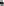 Jednostrannou písemnou výpovědí ze strany objednatele v případě opakovaného bezdůvodného nepřevzetí odpadů uvedených v této smlouvě zhotovitelem.Ukončení smlouvy dle bodu 3b) a 3c) tohoto článku je účinné okamžikem obdržení písemné výpovědi druhou smluvní stranou.VII. Cena a platební podmínkyI. Cena předmětu smlouvy je stanovena dohodou smluvních stran v souladu se Zákonem o cenách č. 526/1990 Sb. a je řešena v příloze této smlouvy (ceník služeb), odsouhlaseném oběma smluvními stranami. Veškeré ceny uvedené v příloze smlouvy (ceník služeb) jsou bez příslušné sazby DPH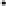 Platba za realizaci předmětu smlouvy bude uskutečněna na základě faktury — daňového dokladu zhotovitele, přičemž smluvní strany se dohodly, že úhrada ceny za odvoz směsného komunálního, separovaného odpadu a ostatního odpadu bude prováděna měsíčně fakturou zasílanou elektronicky na email:vystavenou vždy po skončení příslušného kalendářního měsíce se splatností do 14 dnů ode dne vystavení.Zhotovitel je oprávněn, v případě prodlení s placením faktur ze strany objednatele, účtovat smluvní pokutu ve výši 0,05 % z dlužné částky za každý den prodlení, kterou se objednatel v případě vyúčtování zavazuje včas a řádně uhradit.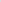 Smluvní strany sjednaly, že v pochybnostech se má zato, že faktura byla doručena nejpozději třetího dne ode dne jejího odeslání.VIII. Závěrečná ustanoveníSmluvní strany se dohodly, že se budou vzájemně neprodleně informovat o všech skutečnostech, rozhodných pro plnění této smlouvy.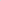 Smluvní vztahy touto smlouvou neupravené se řídí platnými obecně závaznými předpisy České republiky.Smluvní strany se dohodly, že naplnění povinnosti zveřejnění smlouvy v souladu se zněním zákona č. 340/2015 Sb., o zvláštních podminkách účinnosti některých smluv, uveřejňování těchto smluv a o registru smluv (zákon o registru smluv), ve znění pozdějších předpisů (dále jen „zákon o registru smluv"), zajistí objednatel.Smluvní strany souhlasí s tím, aby tato Smlouva byla vedena v evidenci smluv vedené objednatelem, která bude přístupná dle zákona č. 106/1999 Sb., o svobodném přístupu k informacím, a která obsahuje údaje o smluvních stranách, předmětu smlouvy, číselné označení smlouvy a datum jejího uzavření.Smluvní strany prohlašují, že skutečnosti uvedené v této Smlouvě nepovažují za obchodní tajemství a udělují svolení k jejich zpřístupnění ve smyslu zákona č. 106/1999 Sb., o svobodném přístupu k informacím.Veškeré změny či dodatky této smlouvy lze realizovat výhradně písemnou formou a musí být opatřeny podpisy zástupců obou smluvních stran.Smlouva je vyhotovena ve dvou stejnopisech, oba mají stejnou platnost a každá smluvní strana obdrží po jednom výtisku.Smluvní strany prohlašují, že si tuto smlouvu řádně přečetly a že byla uzavřena na základě jejich vážné a svobodnévůle, což potvrzují svými podpisy,Příloha č. 1 — ceník služebV Litvínově dne:Za objednatele:Mgr. Miroslava Holubová ředitelkaV Litvínově dne:Za zhotovitele:Ing. Petr Řeháček MBA jednatel společnostiV tét' příloze č. 1, l&eré je nedflnou součást' Smlouvy č. ODP/4/2022, jsou uvedeny typy služeb, lďe/é bude pro objednatele vykonávat.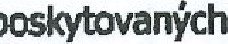 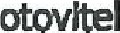 en 	bez DPH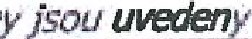 Proná em nado 1100 1 - SKO	Cena za kus/rokUvedené cenové podmínky jsou plamé vždy do dne Mlch změny, na 	se obě smluvní sfrany dohodnou.V případě, že v průběhu smluvnlho obdob' dojde ke změně poču nádob na odpad, promfcne se bto časově i do propočtu celkové oeny za sjednanou službu.Platnost uplatňovaných, suvajících, shora uvede* podmínek skončí datem vyhlášení platnosti cenových změn, novýdl cenových podmínek.V případě zrněn nebo úprav výše uvedených položek v eeniku, bude toto oznamováno objednabeli formou číslovaných dodatld ke smlouvě a to předem, pred uplablhfm nových oenovýdl podmínek.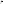 Pokud nebude objednatel s cenwou úpravou souhlasit, sdělí toto písemnou formou zhotovrt*li, ato do 10-ti dno od obdržení návrhu na cenovou úpravu. V bkovém případě má zhotovitel právo od smlouvy odstoupit, a to ke dni, ke dochází ke změně ceny, což oznámí písemně objednaNl a provede vyúčtován' provedených výkonů k brnuto datu.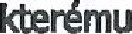 6, Polwd objednatel po sdělení cenové změny  neodmítne do 10-tl dno ode dne oznámení, má se zato, že se souhlasí.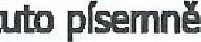 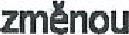 7. Na písemnou výzvu objednatele je zhotovltel nejpozději do 3 praoovn(ch dní protet mimořádný svoz odpadových nádob.V Litvínově dne	V LIMnově dneZa objednatele:	Za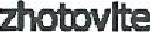 SMLOUVE Č. CENtlI(Cenaza užití El 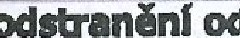 Cenaza užití El Cenaza užití El Cenaza užití El Cenaza užití El Cenaza užití El Cenaza užití El Cenaza užití El Cenaza užití El Cenaza užití El Cenaza užití El Cenaza užití El di včetnědi včetněAdresa provozovn : Přátelství 160, utvfnov - JanovAdresa provozovn : Přátelství 160, utvfnov - JanovAdresa provozovn : Přátelství 160, utvfnov - JanovAdresa provozovn : Přátelství 160, utvfnov - JanovAdresa provozovn : Přátelství 160, utvfnov - JanovAdresa provozovn : Přátelství 160, utvfnov - JanovAdresa provozovn : Přátelství 160, utvfnov - JanovAdresa provozovn : Přátelství 160, utvfnov - JanovAdresa provozovn : Přátelství 160, utvfnov - JanovAdresa provozovn : Přátelství 160, utvfnov - JanovAdresa provozovn : Přátelství 160, utvfnov - JanovAdresa provozovn : Přátelství 160, utvfnov - JanovICP:	1001806921ICP:	1001806921ICP:	1001806921ICP:	1001806921ICP:	1001806921ICP:	1001806921ICP:	1001806921ICP:	1001806921ICP:	1001806921ICP:	1001806921ICP:	1001806921Sběrná nádobaSběrná nádobaSběrná nádobaSběrná nádobaCemogt ozuCemogt ozuOdpadOdpadNázev odpaduNázev odpaduNázev odpaduNázev odpaduStanovišti nidobStanovišti nidobMnütvíMnütvíMnütvíCena bez DPH za MJ/rokCena bez DPH za MJ/rokCena bez DPH za MJ/rokSud 60 litrůSud 60 litrůSud 60 litrůSud 60 litrů1x71x7200108200108Blologlcky rozloiltelný odpad z kuchyní aobavoven — bez specifikaceBlologlcky rozloiltelný odpad z kuchyní aobavoven — bez specifikaceBlologlcky rozloiltelný odpad z kuchyní aobavoven — bez specifikaceBlologlcky rozloiltelný odpad z kuchyní aobavoven — bez specifikacePřáElsWf 160,LIMnov JanovPřáElsWf 160,LIMnov Janov111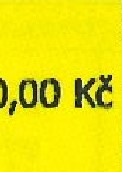 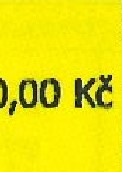 kus akus akus aSud 30Sud 30Sud 30Sud 30výzvavýzva200125200125Jedlý olej a tuk - bez speclRkaceJedlý olej a tuk - bez speclRkaceJedlý olej a tuk - bez speclRkaceJedlý olej a tuk - bez speclRkacePřábelství 160,Litvínov JanovPřábelství 160,Litvínov Janov111168,00 Kč168,00 Kč168,00 Kčlałs a svozlałs a svozlałs a svozkongner1100 1 SKOkongner1100 1 SKOkongner1100 1 SKOkongner1100 1 SKO1x71x7200301200301Směsný komunélnf odpad Směsný komunélnf odpad Směsný komunélnf odpad Směsný komunélnf odpad Přátelství 160,UMnovJanovPřátelství 160,UMnovJanov33314 766,00 Kč14 766,00 Kč14 766,00 Kčkus a rokkus a rokkus a rok1100 1 -1100 1 -1100 1 -1100 1 -výzvavýzva200101200101Papír lepenkaPapír lepenkaPapír lepenkaPapír lepenkaPřáWství 160,LÍMnovJanovPřáWství 160,LÍMnovJanov111241,20 Kč241,20 Kč241,20 Kčkus akus akus a1100 sklo1100 sklo1100 sklo1100 sklovýzvavýzva200102200102SidoSidoSidoSidoPřáElstvf 160,Lltvfnov JanovPřáElstvf 160,Lltvfnov Janov111459,60 Kč459,60 Kč459,60 Kčkus akus akus akontejner1100 1 lastkontejner1100 1 lastkontejner1100 1 lastkontejner1100 1 lastvýzvavýzva200139200139PlastPlastPlastPlastPřEstvf 160,LIMnov JanovPřEstvf 160,LIMnov Janov111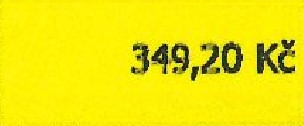 kus akus akus aCelkem se sunovenou frekvenci	44 568,00 KčCelkem se sunovenou frekvenci	44 568,00 KčCelkem se sunovenou frekvenci	44 568,00 KčCelkem se sunovenou frekvenci	44 568,00 KčCelkem se sunovenou frekvenci	44 568,00 KčCelkem se sunovenou frekvenci	44 568,00 KčCelkem se sunovenou frekvenci	44 568,00 KčCelkem se sunovenou frekvenci	44 568,00 KčCelkem se sunovenou frekvenci	44 568,00 KčCelkem se sunovenou frekvenci	44 568,00 KčCelkem se sunovenou frekvenci	44 568,00 KčCelkem se sunovenou frekvenci	44 568,00 KčCelkem se sunovenou frekvenci	44 568,00 KčCelkem se sunovenou frekvenci	44 568,00 KčCelkem se sunovenou frekvenci	44 568,00 KčCelkem se sunovenou frekvenci	44 568,00 KčCelkem se sunovenou frekvenci	44 568,00 KčCelkem se sunovenou frekvenci	44 568,00 KčCelkem se sunovenou frekvenci	44 568,00 KčCelkem se sunovenou frekvenci	44 568,00 KčCelkem se sunovenou frekvenci	44 568,00 KčCelkem se sunovenou frekvenci	44 568,00 KčCelkem se sunovenou frekvenci	44 568,00 KčAdresa rovozovn :	Gluckova 136, Lttvínov 8Adresa rovozovn :	Gluckova 136, Lttvínov 8Adresa rovozovn :	Gluckova 136, Lttvínov 8Adresa rovozovn :	Gluckova 136, Lttvínov 8Adresa rovozovn :	Gluckova 136, Lttvínov 8Adresa rovozovn :	Gluckova 136, Lttvínov 8Adresa rovozovn :	Gluckova 136, Lttvínov 8Adresa rovozovn :	Gluckova 136, Lttvínov 8Adresa rovozovn :	Gluckova 136, Lttvínov 8Adresa rovozovn :	Gluckova 136, Lttvínov 8Adresa rovozovn :	Gluckova 136, Lttvínov 8Adresa rovozovn :	Gluckova 136, Lttvínov 8ICP:	1001806913ICP:	1001806913ICP:	1001806913ICP:	1001806913ICP:	1001806913ICP:	1001806913ICP:	1001806913ICP:	1001806913ICP:	1001806913ICP:	1001806913ICP:	1001806913Sud 60 ltbiSud 60 ltbiSud 60 ltbiSud 60 ltbi1x71x7200108200108Blologlcky rozložltelný odpad z kuchyní a sbavoven — bez spedflleoeBlologlcky rozložltelný odpad z kuchyní a sbavoven — bez spedflleoeBlologlcky rozložltelný odpad z kuchyní a sbavoven — bez spedflleoeBlologlcky rozložltelný odpad z kuchyní a sbavoven — bez spedflleoeGludcova 136, Litvínov 8Gludcova 136, Litvínov 8111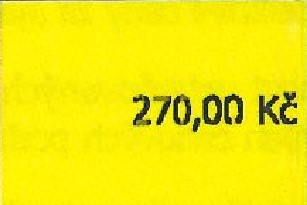 kus a svozkus a svozkus a svozkont4ner11001SKOkont4ner11001SKOkont4ner11001SKOkont4ner11001SKO1x71x7200301200301Směsný komunální odpadSměsný komunální odpadSměsný komunální odpadSměsný komunální odpadGluckova 136, LIMnov 8Gluckova 136, LIMnov 811114 766,00 Kč14 766,00 Kč14 766,00 Kčkus a rokkus a rokkus a rokkontejner1100 1 -kontejner1100 1 -kontejner1100 1 -kontejner1100 1 -výzvavýzva200101200101Papír a lepenkaPapír a lepenkaPapír a lepenkaPapír a lepenkaGluckova 136, Litvínov 8Gluckova 136, Litvínov 8111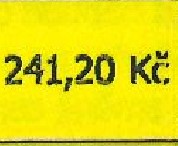 kus a svozkus a svozkus a svozkontejner1100 1 sklokontejner1100 1 sklokontejner1100 1 sklokontejner1100 1 sklovýzvavýzva200102200102SidoSidoSidoSidoGludcova 136, Litvínov 8Gludcova 136, Litvínov 8111459,60 Kč459,60 Kč459,60 Kčkus akus akus a1100 1 last1100 1 last1100 1 last1100 1 lastvýzvavýzva200139200139PlastPlastPlastPlastGluckova 136, Litvínov 8Gluckova 136, Litvínov 8111349,20 Kč349,20 Kč349,20 Kčkus a svozkus a svozkus a svozCelkem se stanovenou frekvend	15 036,OO KECelkem se stanovenou frekvend	15 036,OO KECelkem se stanovenou frekvend	15 036,OO KECelkem se stanovenou frekvend	15 036,OO KECelkem se stanovenou frekvend	15 036,OO KECelkem se stanovenou frekvend	15 036,OO KECelkem se stanovenou frekvend	15 036,OO KECelkem se stanovenou frekvend	15 036,OO KECelkem se stanovenou frekvend	15 036,OO KECelkem se stanovenou frekvend	15 036,OO KECelkem se stanovenou frekvend	15 036,OO KECelkem se stanovenou frekvend	15 036,OO KECelkem se stanovenou frekvend	15 036,OO KECelkem se stanovenou frekvend	15 036,OO KECelkem se stanovenou frekvend	15 036,OO KECelkem se stanovenou frekvend	15 036,OO KECelkem se stanovenou frekvend	15 036,OO KECelkem se stanovenou frekvend	15 036,OO KECelkem se stanovenou frekvend	15 036,OO KECelkem se stanovenou frekvend	15 036,OO KECelkem se stanovenou frekvend	15 036,OO KECelkem se stanovenou frekvend	15 036,OO KECelkem se stanovenou frekvend	15 036,OO KEAdresa rovozovn : Gluckova 101 Litvínov 8Adresa rovozovn : Gluckova 101 Litvínov 8Adresa rovozovn : Gluckova 101 Litvínov 8Adresa rovozovn : Gluckova 101 Litvínov 8Adresa rovozovn : Gluckova 101 Litvínov 8Adresa rovozovn : Gluckova 101 Litvínov 8Adresa rovozovn : Gluckova 101 Litvínov 8Adresa rovozovn : Gluckova 101 Litvínov 8Adresa rovozovn : Gluckova 101 Litvínov 8Adresa rovozovn : Gluckova 101 Litvínov 8Adresa rovozovn : Gluckova 101 Litvínov 8Adresa rovozovn : Gluckova 101 Litvínov 8rčp:	1010832502rčp:	1010832502rčp:	1010832502rčp:	1010832502rčp:	1010832502rčp:	1010832502rčp:	1010832502rčp:	1010832502rčp:	1010832502rčp:	1010832502rčp:	1010832502Sběrná nádoba Sběrná nádoba Sběrná nádoba Sběrná nádoba Četnost vývozuČetnost vývozuOdpadOdpadNázev odpaduNázev odpaduNázev odpaduNázev odpaduStanovIiN nádobyStanovIiN nádobyMnožství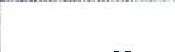 MnožstvíMnožstvícena bez DPHcena bez DPHcena bez DPHkontejner1100 1 SKOkontejner1100 1 SKOkontejner1100 1 SKOkontejner1100 1 SKO1x71x7200301 200301 Směsný komunální odpadSměsný komunální odpadSměsný komunální odpadSměsný komunální odpadGlud«ova 101, Litvínov 8Glud«ova 101, Litvínov 811114 766,00 Kč14 766,00 Kč14 766,00 Kčkus a rokkus a rokkus a rokCelkem se stanovenou frekvencí	14 766,00 KčCelkem se stanovenou frekvencí	14 766,00 KčCelkem se stanovenou frekvencí	14 766,00 KčCelkem se stanovenou frekvencí	14 766,00 KčCelkem se stanovenou frekvencí	14 766,00 KčCelkem se stanovenou frekvencí	14 766,00 KčCelkem se stanovenou frekvencí	14 766,00 KčCelkem se stanovenou frekvencí	14 766,00 KčCelkem se stanovenou frekvencí	14 766,00 KčCelkem se stanovenou frekvencí	14 766,00 KčCelkem se stanovenou frekvencí	14 766,00 KčCelkem se stanovenou frekvencí	14 766,00 KčCelkem se stanovenou frekvencí	14 766,00 KčCelkem se stanovenou frekvencí	14 766,00 KčCelkem se stanovenou frekvencí	14 766,00 KčCelkem se stanovenou frekvencí	14 766,00 KčCelkem se stanovenou frekvencí	14 766,00 KčCelkem se stanovenou frekvencí	14 766,00 KčCelkem se stanovenou frekvencí	14 766,00 KčCelkem se stanovenou frekvencí	14 766,00 KčCelkem se stanovenou frekvencí	14 766,00 KčCelkem se stanovenou frekvencí	14 766,00 KčCelkem se stanovenou frekvencí	14 766,00 KčAdren rovozovn :	Školská 104, Litvínov 8Adren rovozovn :	Školská 104, Litvínov 8Adren rovozovn :	Školská 104, Litvínov 8Adren rovozovn :	Školská 104, Litvínov 8Adren rovozovn :	Školská 104, Litvínov 8Adren rovozovn :	Školská 104, Litvínov 8Adren rovozovn :	Školská 104, Litvínov 8Adren rovozovn :	Školská 104, Litvínov 8Adren rovozovn :	Školská 104, Litvínov 8IČp:	1040832502IČp:	1040832502IČp:	1040832502IČp:	1040832502IČp:	1040832502IČp:	1040832502IČp:	1040832502IČp:	1040832502IČp:	1040832502IČp:	1040832502IČp:	1040832502Sběrné nádoba Sběrné nádoba Sběrné nádoba Čútose vývozuČútose vývozuOdpadOdpadNázev odpaduNázev odpaduStanovliti nádobyStanovliti nádobyStanovliti nádobyStanovliti nádobyMnožstvíMnožstvíCena bez DPHCena bez DPHkontejner1100 1SKOkontejner1100 1SKOkontejner1100 1SKO1x71x7200301 200301 Směsný komunální odpadSměsný komunální odpadškolská 104,LIMnov 8školská 104,LIMnov 8školská 104,LIMnov 8školská 104,LIMnov 81114 766,00 Kč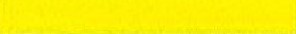 14 766,00 Kčkus a rokkus a rokkus a rokCelkem sa stanovenou frekvendCelkem sa stanovenou frekvendCelkem sa stanovenou frekvendCelkem sa stanovenou frekvendCelkem sa stanovenou frekvendCelkem sa stanovenou frekvendCelkem sa stanovenou frekvendCelkem sa stanovenou frekvendCelkem sa stanovenou frekvend14 766,00 Kč14 766,00 Kč14 766,00 Kč14 766,00 Kč14 766,00 Kč14 766,00 Kč14 766,00 Kč14 766,00 Kč14 766,00 Kč14 766,00 Kč14 766,00 KčAd•sa rovozovn :	školská 125, Utvínov - JanovAd•sa rovozovn :	školská 125, Utvínov - JanovAd•sa rovozovn :	školská 125, Utvínov - JanovAd•sa rovozovn :	školská 125, Utvínov - JanovAd•sa rovozovn :	školská 125, Utvínov - JanovAd•sa rovozovn :	školská 125, Utvínov - JanovAd•sa rovozovn :	školská 125, Utvínov - JanovAd•sa rovozovn :	školská 125, Utvínov - JanovAd•sa rovozovn :	školská 125, Utvínov - JanovIČp:	1250832502IČp:	1250832502IČp:	1250832502IČp:	1250832502IČp:	1250832502IČp:	1250832502Sběrná nádoba Sběrná nádoba vývozuvývozuvývozuOdpadOdpadNázev odpaduNázev odpaduSbnovlitö nádobySbnovlitö nádobySbnovlitö nádobyMnožstvíMnožstvíMnožstvíCena bez DPH za MJCena bez DPH za MJkonEjner1100 1 SKOkonEjner1100 1 SKO1x71x71x7200301 200301 Sm&ný komunální odpadSm&ný komunální odpadSkolsld 125,LMnov JanovSkolsld 125,LMnov JanovSkolsld 125,LMnov Janov11114 766,00 Kč14 766,00 Kčkus a mkkus a mkkus a mkCelkem se frekvencí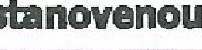 Celkem se frekvencíCelkem se frekvencíCelkem se frekvencíCelkem se frekvencíCelkem se frekvencíCelkem se frekvencíCelkem se frekvencíCelkem se frekvencí14 766,00 Kč14 766,00 Kč14 766,00 Kč14 766,00 Kč14 766,00 KčAdresa rovozovn- teistv 160, Litvinov - Janov - ICP: 1001806921585 20 KčAdresa rovozovny:Gluckova 136, 	- Janov - ICP: 1001806913585 20 KčAdresa rovozovGluckova 101* Litvínov - Janov - ICP: 1010832502585 20 Kčreza prowzavny: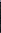 Skolska 	Litvínov - Janov - ICP: 1040832502585 20 Kč.provozovnSkolska 125, Litvínov - Janov - ICP: 1250832502585 20 KE